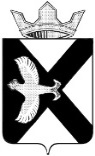 АДМИНИСТРАЦИЯ МУНИЦИПАЛЬНОГО ОБРАЗОВАНИЯ ПОСЕЛОК БОРОВСКИЙТЮМЕНСКОГО МУНИЦИПАЛЬНОГО РАЙОНА ТЮМЕНСКОЙ ОБЛАСТИРАСПОРЯЖЕНИЕ29 мая 2023 г. 							                      	№ 188р.п. БоровскийВ соответствии со статьями 28 и 44 Федерального закона от 06.10.2003 № 131-ФЗ «Об общих принципах организации местного самоуправления в Российской Федерации», статьей 12 Устава  муниципального образования поселок Боровский, Положением о порядке организации и проведения публичных слушаний в  муниципальном образовании поселок Боровский, утвержденном решением Думы  муниципального образования поселок Боровский от 30.03.2022 №224, порядком учета предложений по проекту устава  муниципального образования  поселок Боровский Тюменского муниципального района Тюменской области,  руководствуясь Уставом  муниципального образования поселок Боровский:1. Назначить публичные слушания по проекту решения Думы муниципального образования поселок Боровский«О внесении изменений и дополнений в Устав муниципального образования поселок Боровский, Тюменского муниципального района, Тюменской области » (далее – проект решения).2. Определить дату, время и место проведения публичных слушаний: 14 июня 2023 года в 16.00 (время местное), Тюменская область, Тюменский район, рп. Боровский, ул. Островского, д. 33, кабинет 1.3. Определить орган, уполномоченный на проведение публичных слушаний – Администрация  муниципального образования поселок Боровский .4. Определить место размещения проекта решения: официальный сайт администрации Тюменского муниципального района (www.atmr.ru), раздел  Муниципальные образования/ МО п.Боровский/ независимая антикоррупционная экспертиза, общественное обсуждение и публичные слушания;официальный сайт администрации муниципального образования поселок Боровский (www.borovskiy-adm.ru), раздел Администрация/ Публичные слушания.5.	  Определить место, даты начала и окончания приема предложений по проекту решения:1) прием предложений осуществляется по адресу: Тюменская область, Тюменский район, рп. Боровский, ул. Островского, 33, каб.1 (приемная)  или по адресу электронной почты Borovskiy-mo@obl72.ru;2) предложения принимаются с 31.05.2023 по 13.06.2023 включительно в рабочие дни с 8.00 до 16.00. 6. Прием предложений их учет и рассмотрение осуществляется в соответствии с Порядком учета предложений по проекту Устава  муниципального образования поселок Боровский Тюменского муниципального района, Тюменской области, проекту решения Думы  муниципального образования поселок Боровский Тюменского муниципального района Тюменской области о внесении изменений и дополнений в Устав  муниципального образования поселок Боровский Тюменского муниципального района Тюменской области, а также порядка участия граждан в его обсуждении, утвержденному решением Думы муниципального образования поселок Боровский от 28.10.2020 № 31. 7. Срок подготовки рекомендаций по итогам публичных слушаний 16.06.2023.8. Обнародовать настоящее распоряжение путем размещения его на информационных стендах муниципального образования поселок Боровский и на официальном сайте Администрации Тюменского муниципального района Тюменской области.9. Обнародовать одновременно с настоящим распоряжением:1) проект решения о внесении изменений и дополнений в Устав  муниципального образования муниципального образования поселок Боровский Тюменского муниципального района Тюменской области;2)  порядок учета предложений по проекту Устава  муниципального образования муниципального образования поселок Боровский Тюменского муниципального района, Тюменской области, проекту решения Думы  муниципального образования муниципального образования поселок Боровский Тюменского муниципального района Тюменской области о внесении изменений и дополнений в Устав  муниципального образования муниципального образования поселок Боровский Тюменского муниципального района Тюменской области, а также порядка участия граждан в его обсуждении, утвержденному решением Думы муниципального образования поселок Боровский от 28.10.2020 № 31 .10. Обнародовать не позднее 17.06.2023 рекомендации по итогам проведения публичных слушаний, назначенных настоящим распоряжением.11. Контроль за исполнением настоящего распоряжение на заместителя главы сельского поселения по правовым и кадровым вопросам.Глава муниципального образования                                                    С.В.СычеваПриложение 1к  распоряжению администрации  муниципального образованияпоселок Боровскийот  29.05.2023  №188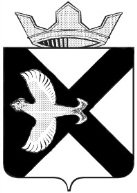 ДУМА МУНИЦИПАЛЬНОГО ОБРАЗОВАНИЯ ПОСЕЛОК БОРОВСКИЙРЕШЕНИЕ___________2023 г.		                    	                                            № _____рп. БоровскийТюменского муниципального районаВ соответствии с Федеральным законом от 06.10.2003 № 131-ФЗ «Об общих принципах организации местного самоуправления в Российской Федерации», Уставом  муниципального образования поселок Боровский Тюменского муниципального района Тюменской области (далее – Устав), Дума  муниципального образования поселок БоровскийРЕШИЛА: 1.	Внести в Устав следующие изменения и дополнения:1.1. Статью 6 Устава дополнить частью 2.1 следующего содержания: «2.1. В соответствии с Законом Тюменской области от 26.12.2014 № 125 «О перераспределении полномочий между органами местного самоуправления Тюменской области и органами государственной власти Тюменской области и о внесении изменений в статью 14 Закона Тюменской области «О порядке распоряжения и управления государственными землями Тюменской области» соответствующими органами государственной власти Тюменской области осуществляются следующие полномочия органов местного самоуправления  муниципального образования  поселок Боровский Тюменского муниципального района:1) по решению вопросов в сфере осуществления муниципального жилищного контроля;2) по принятию решений о комплексном развитии территорий в случаях, предусмотренных Градостроительным кодексом Российской Федерации (за исключением решений о комплексном развитии территорий жилой застройки), а также по реализации таких решений в соответствии с положениями Градостроительного кодекса Российской Федерации;3) по заключению договоров о комплексном развитии территории по инициативе правообладателей земельных участков и (или) расположенных на них объектов недвижимого имущества.». 1.2. Часть 2 статьи 17 Устава изложить в следующей редакции:«2. Староста сельского населенного пункта назначается Думой муниципального образования по представлению схода граждан сельского населенного пункта из числа Граждан Российской Федерации, проживающих на территории данного сельского населенного пункта и обладающих активным избирательным правом, либо граждан Российской Федерации, достигших на день представления сходом граждан 18 лет и имеющих в собственности жилое помещение, расположенное на территории данного сельского населенного пункта.Староста сельского населенного пункта должен соответствовать требованиям, установленным пунктами 3 и 4 статьи 27.1 Федерального закона от 06.10.2003 № 131-ФЗ. Срок полномочий старосты сельского населенного пункта составляет 5 лет.Полномочия старосты сельского населенного пункта прекращаются досрочно по решению Думы муниципального образования, по представлению схода граждан сельского населенного пункта, а также в случаях, установленных пунктами 1 - 7 части 10 статьи 40 Федерального закона от 06.10.2003 № 131-ФЗ.» 1.3. Статью 26 Устава дополнить частью 1.1 следующего содержания:«1.1. Полномочия депутата Думы муниципального образования прекращаются досрочно решением Думы муниципального образования в случае отсутствия депутата Думы муниципального образования без уважительных причин на всех заседаниях Думы муниципального образования в течение шести месяцев подряд.»  2. Обнародовать настоящее решение посредством размещения на информационных стендах в местах, установленных администрацией муниципального образования поселок Боровский и разместить его на официальном сайте администрации муниципального образования поселок Боровский в сети «Интернет».      3. Настоящее решение вступает в силу после его обнародования после государственной регистрации. Действие пунктов 1.2 и 1.3 распространяются на правоотношения возникшие с 01.03.2023.       4.  Контроль за исполнением настоящего решения возложить на постоянную комиссию Думы муниципального образования поселок Боровский по экономическому развитию, бюджету, финансам, налогам, местному самоуправлению и правотворчеству.Приложение 2к  распоряжению администрации муниципального образованияпоселок Боровскийот 29.05.2023  № 188Порядок учета предложений по проекту Устава муниципального образования поселок Боровский, проекту решения о внесении изменений и дополнений в Устав муниципального образования поселок Боровский и участия граждан в его обсуждении, утвержденный решением Думы муниципального образования поселок Боровскийот 27.10.2020 № 31Раздел 1. Общие положения1.1. Настоящий порядок разработан в соответствии с Федеральным законом от 06.10.2003 № 131-ФЗ «Об общих принципах организации местного самоуправления в Российской Федерации», Положением о порядке организации и проведения публичных слушаний в муниципальном образовании поселок Боровский, утвержденным решением Думы муниципального образования поселок Боровский от 27.03.2019 № 562, Уставом муниципального образования поселок Боровский устанавливает порядок учета предложений по проекту Устава муниципального образования поселок Боровский, по проекту решения о внесении изменений и дополнений в Устав муниципального образования поселок Боровский (далее проект муниципального правового акта) и участия граждан в его обсуждении (далее – Порядок).Раздел 2. Порядок участия граждан в обсуждении проекта муниципального правового акта2.1. Правом на участие в обсуждении проекта муниципального правового акта обладают граждане, из числа участников публичных слушаний, прошедшие процедуру регистрации, путем внесения соответствующих предложений в письменной или устной форме.2.2. В случае невозможности личного (очного) участия в публичных слушаниях, предложения представляются в сроки, установленные муниципальным правовым актом о назначении публичных слушаний, в адрес органа, уполномоченный на организацию и проведение публичных слушаний, в письменной форме или направляются в форме электронного документа на указанный в муниципальном правовом акте о назначении публичных слушаний адрес электронной почты. В обращении в обязательном порядке указываются фамилия, имя, отчество (при наличии), дата рождения, адрес места жительства (регистрации), контактный телефон лица, внесшего предложения. 2.3. Все желающие выступить на публичных слушаниях берут слово только с разрешения председательствующего.Выступления участников публичных слушаний, приглашенных должностных лиц, не должны превышать 10 минут. Раздел 3. Порядок учета предложений по проекту муниципального правового акта3.1. После высказывания (озвучивания) каждого предложения по проекту муниципального правового акта участники публичных слушаний голосуют за (против) его включения в рекомендации по итогам публичных слушаний (далее – рекомендации).Решения на публичных слушаниях принимаются открытым голосованием простым большинством голосов от числа присутствующих участников публичных слушаний.3.2. Предложения лиц, не являющихся участниками публичных слушаний, и предложения, не позволяющие установить сведения о лице, внесшем предложения, предусмотренные пунктом 2.2 раздела 2 настоящего Порядка, в протокол не вносятся, не рассматриваются и не учитываются.3.3. Предложения, за которые проголосовало большинство участников, присутствующих на публичных слушаниях включаются в рекомендации. В случае отсутствия предложений по проекту муниципального правового акта в рекомендациях отражается решение участников публичных слушаний об одобрении проекта муниципального правового акта.О внесении изменений в Устав  муниципального образования поселок Боровский Тюменского муниципального района Тюменской областиПредседатель ДумыВ.Н. СамохваловГлава муниципального образованияС.В. Сычева